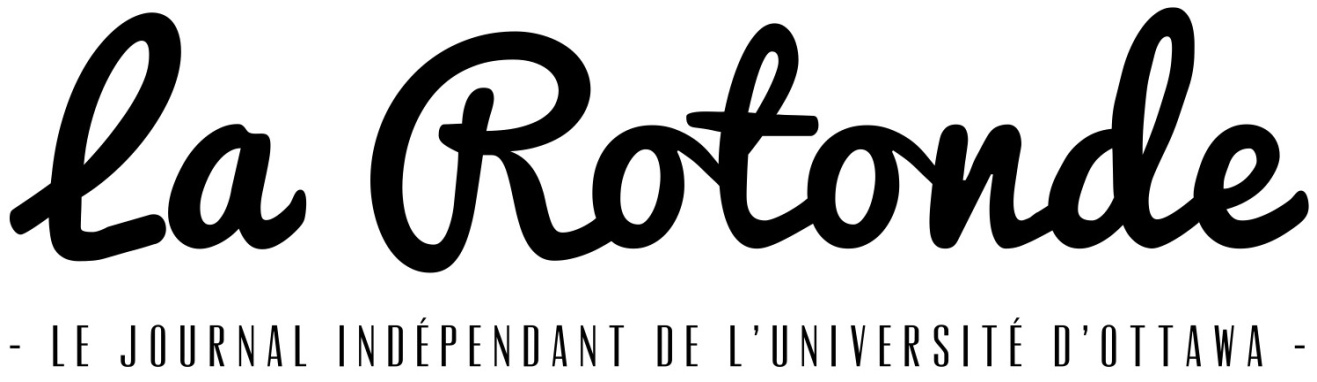 Procès-verbalRéunion du conseil d’administrationLe 25 janvier 2016 19hPrésences :Hélène Labelle (présidente)Abdellah Layhane (trésorier)Camille LeBlanc-Gagné (secrétaire)Louis Jacques (membre)Julien Imbeau (membre) Mathieu Simard (membre)Frédéric Lanouette (représentant des employés)Rachel Moncada (ombuspersonne) Didier Pilon (rédacteur en chef)Absents : Siège FÉUO, siège GASÈD,  Shawn Philip Hunsdale (membre),  direction générale (vacant)OuvertureHélène propose d’ouvrir la session à 19h27. Louis appuie. Adopté.Adoption de l'ordre du jourHélène propose d’ajouter un point traitant de la direction décembre-janvier après AGA 2016. Mathieu appuie. Hélème propose l’ordre du jour tel que modifié. Camille appuie. Adopté.Adoption du PV de novembre 2015Helene propose d’adopter le PV de novembre 2015. Abdellah appuie. Adopté.Mot de la présidenteHélène remercie grandement Camille, Abdellah et tous les gens qui ont réussi à maintenir le cap quant Ayoub a été démis de ses fonctions. Louis : Il faudrait qu’Ayoub démissionne. Hélène : je comptais le garder comme employé suspendu jusqu’à la fin de son contrat.Abdellah propose le huit-clos. Hélène appuie. Adopté.Louis propose la fin du huit-clos. Mathieu appuie. Adopté.Rapport de la direction intérimaireCamille et Abdellah font leur rapport. Ils se remercient l’un l’autre pour l’excellente collaboration qui a eu lieu depuis leur prise en charge. En fait, ils se sont surtout occupé des tâches régulières de la direction générale (paie, publicités, etc.) afin de maintenir le cap.Rapport de la rédactionDidier fait son rapport :Nous avons commencé l’année avec trois employés de moins.Le nouveau directeur de production commence cette semaine.Les nouvelles cheffes art et culture sont excellentes. Ressources humaines : Hélène propose le huit-clos. Abdellah appuie. Adopté.Hélène propose la fin du huit-clos. Frédéric appuie. Adopté.Hélène : Les formulaires d’évaluation du rédacteur en chef seront envoyés prochainement. Directeur.rice de productionCamille propose qu’il soit résolu de verser à Louis Jacques les honoraires correspondant à une semaine de travail pour son travail comme directeur de production (27h).Frédéric appuie. Adopté. Hélène propose le huit-clos. Abdellah appuie.Hélène propose la fin du huit-clos. Abdellah appuie. Affaires légalesHélène : J’ai eu une première rencontre avec l’avocate. Ça prend un rapport annuel à lui transmettre. Le dernier document manquant a été envoyé. On pourrait avoir des amendes car on n’a pas été en règle durant plusieurs années. La révision des règlements et de la constitution a été retardée. Louis : Elle aimerait aussi donner une check-list « quoi faire à chaque année ».AGA 2016Hélène : C’est dans deux mois. Je propose le 15 mars, un mardi soir, à 17h30Le quorum est de 25. Il faudra que Camille trouve un local, et il faudra également trouver un président d’assemblée.10. Directeurs généraux pas interimHélène : Je propose de payer les remplaçants du directeur général à partir du 14 décembre (6 semaines). La proposition se lit comme suit :Qu’Il soit résolu qu’Abdellah Layhane et Camille LeBlanc-Gagné reçoivent rétrospectivement et respectivement 6 semaines de 15h au salaire rotondien pour leur travail de direction intérimaire. Hélène lit le règlement  8.03 sur la rémunération des administrateurs.Frédéric appuie. Adopté.  Varia10.1 Représentant des employé.e.s – DéfinitionHélène ayant été malade et n’ayant pas pu travailler sur ce dossier, ce sera reporté au prochain CA. 10.2 Louis : dans le budget, je veux savoir ce qu’il en est de l’indexation des cotisations. Julien : je ne pense pas que ce soit indexé. LevéeLa séance prend fin à 21h 26.